	                Východočeské soutěže                            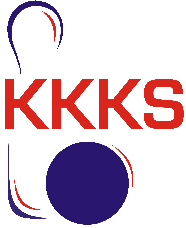 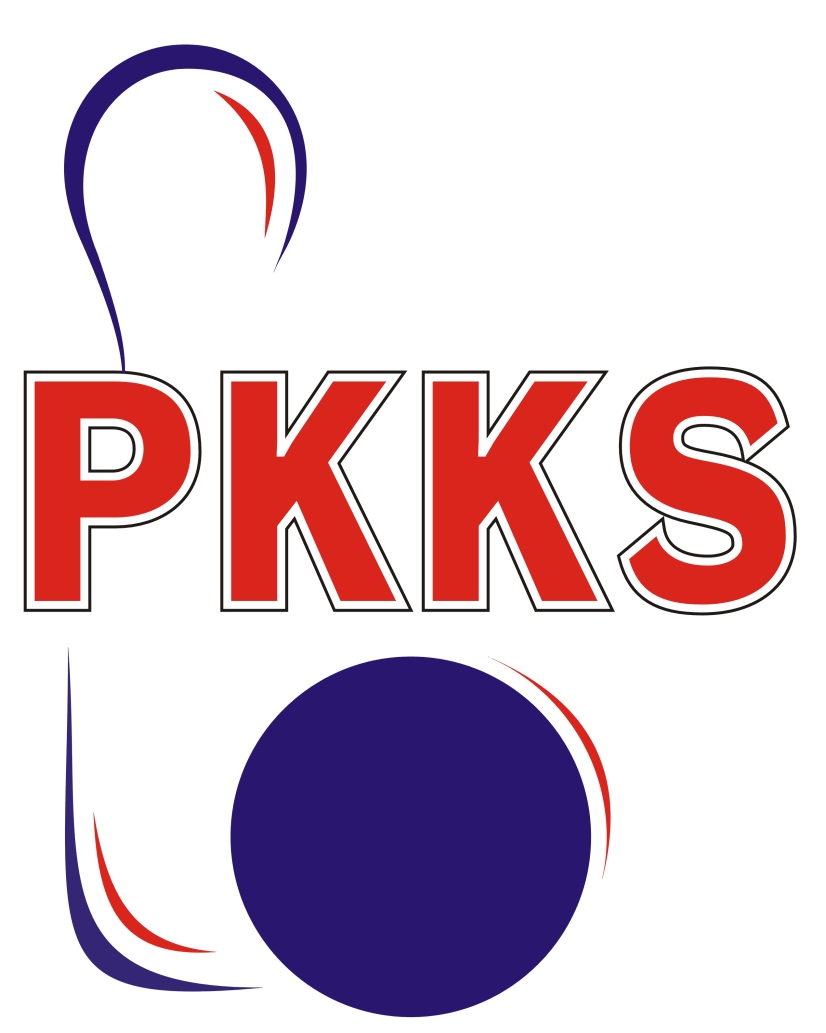                                           skupina B - nadstavba o umístění                                           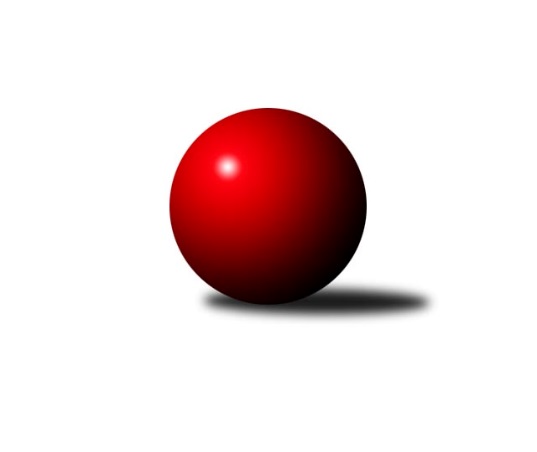 Č.1Ročník 2022/2023	17.2. 2023První kolo nadstavby je za námi. Domácí celek s přehledem vítězí, bohužel druhý zápas byl na žádost hostí odložen. A i já nakonec zvítězil v souboji s hromadou dat, i když si nejsem jist, zda mi něco neuniklo. Doufejme, že dojde k zprovoznění zpracování výsledků na serveru kuzelky.com a bude pohoda.Východočeská soutěž B - nadstavba o umístěníSKP Hradec Kr. B	-  KK Zalabák Smiřice C	10:2	1637-1566	 	17.02.SKP Hradec Kr. C	-  SKK Jičín C	odloženo		 	15.02.Tabulka:	1.	SKP Hradec Kr. B	1	1	0	0	10:2	1637	2	2.	KK Zalabák Smiřice C	1	0	0	1	2:10	1566	0	SKP Hradec Kr. B	1637	10:2	1566	KK Zalabák Smiřice C	PARDUBSKÝ Josef	409	0:2	413	HAŽVA Jaroslav	GÜTLER Jaroslav	410	2:0	349	SEIDL Milan	PROKOP Jiří	427	2:0	414	SUKUP Luděk 	ŠRAJEROVÁ Irena	391	2:0	390	KOVÁŘ Alešrozhodčí: PROKOP Jiřídiváků: 1utkání trvalo: 2:45Pořadí jednotlivců:               jméno hráče                                                   družstvo                                      celkem            plné        dorážka      chyby    poměr kuž.   maximum	1.	PROKOP Jiří	Hradec B	427,0	290,0	137,0	6,0	1 / 1	(427)	2.	SUKUP Luděk 	Smiřice C	414,0	291,0	123,0	5,0	1 / 1	(414)	3.	HAŽVA Jaroslav	Smiřice C	413,0	291,0	122,0	7,0	1 / 1	(413)	4.	GÜTLER Jaroslav	Hradec B	410,0	281,0	129,0	3,0	1 / 1	(410)	5.	PARDUBSKÝ Josef	Hradec B	409,0	284,0	125,0	6,0	1 / 1	(409)	6.	ŠRAJEROVÁ Irena	Hradec B	391,0	287,0	104,0	14,0	1 / 1	(391)	7.	KOVÁŘ Aleš	Smiřice C	390,0	282,0	108,0	12,0	1 / 1	(390)	8.	SEIDL Milan	Smiřice C	349,0	278,0	71,0	22,0	1 / 1	(349)Nejbližší zápasy: 2. kolo23.02.23	čt	18:00	SKK Jičín C - SKP Hradec Kr. B22.02.23	st	17:00	KK Zalabák Smiřice C - SKP Hradec Kr. CZpracoval : J.Egrt, mob.: 606 245 554, mail: jaregrt@gmail.comNejlepší šestka kola Nejlepší šestka kola Nejlepší šestka kola Nejlepší šestka kola PočetJménoNázev týmuVýkon1xPROKOP JiříHradec Kr. B4271xSUKUP LuděkSmiřice C4141xHAŽVA JaroslavSmiřice C4131xGÜTLER JaroslavHradec Kr. B4101xPARDUBSKÝ JosefHradec Kr. B4091xŠRAJEROVÁ IrenaHradec Kr. B391